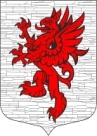 СОВЕТ ДЕПУТАТОВМУНИЦИПАЛЬНОГО ОБРАЗОВАНИЯЛОПУХИНСКОЕ СЕЛЬСКОЕ ПОСЕЛЕНИЕМО ЛОМОНОСОВСКИЙ МУНИЦИПАЛЬНЫЙ РАЙОНЛЕНИНГРАДСКОЙ ОБЛАСТИтретий созыв23  мая   2017 года                                                                         д. ЛопухинкаРЕШЕНИЕ № 20  О  рассмотрении протеста прокуратуры  Ломоносовского района от 27 апреля 2018 года  № 07-63-18  на решение Совета депутатов от 18.02.2008 года № 6  «Об утверждении Положения о порядке подготовки, организации и проведении публичных (общественных) слушаний для обсуждения проектов муниципальных правовых актов по вопросам местного значения»Руководствуясь Федеральным законом № 131-ФЗ от 06.01.2003 года «Об общих принципах организации местного самоуправления в Российской федерации, в соответствии с Уставом МО Лопухинское сельское поселение, рассмотрев протест прокуратуры  Ломоносовского района от 27 апреля 2018 года  № 07-63-18  на решение Совета депутатов от 18.02.2008 года № 6  «Об утверждении Положения о порядке подготовки, организации и проведении публичных (общественных) слушаний для обсуждения проектов муниципальных правовых актов по вопросам местного значения», Совет депутатов муниципального образования Лопухинское сельское поселение решил:   Протест  признать законным и обоснованным.Положение о порядке подготовки, организации и проведении публичных (общественных) слушаний для обсуждения проектов муниципальных правовых актов по вопросам местного значения, утверждённое решением Совета депутатов МО Лопухинское сельское поселение от 18.02.2008 года № 6, привести в соответствие с требованиями федерального законодательства, внести в Положение следующие изменения:2.1.  Пункт 2.1.4 Положения  изложить в следующей редакции:На публичные слушания должны выноситься:1) проект устава муниципального образования, а также проект муниципального нормативного правового акта о внесении изменений и дополнений в данный устав, кроме случаев, когда в устав муниципального образования вносятся изменения в форме точного воспроизведения положений Конституции Российской Федерации, федеральных законов, конституции (устава) или законов субъекта Российской Федерации в целях приведения данного устава в соответствие с этими нормативными правовыми актами;2) проект местного бюджета и отчет о его исполнении;2.1) проект стратегии социально-экономического развития муниципального образования;3) вопросы о преобразовании муниципального образования, за исключением случаев, если в соответствии с требованиями федерального законодательства  для преобразования муниципального образования требуется получение согласия населения муниципального образования, выраженного путем голосования либо на сходах граждан.2.2.  Пункт 4.2.9 дополнить абзацем следующего содержания: Заключение о проведении (результаты) публичных слушаний, включая мотивированное обоснование принятых решений, подлежат опубликованию (обнародованию) в срок не превышающий 10 дней со дня проведения публичных слушаний.О результатах рассмотрения протеста сообщить в прокуратуру Ломоносовского района в письменной форме.Настоящее решение разместить (обнародовать) на официальном сайте муниципального образования Лопухинское сельское поселение в информационно-телекоммуникационной сети Интернет. Контроль за исполнением настоящего решения оставляю за собой.Настоящее решение вступает в силу с момента его обнародования.Глава муниципального образованияЛопухинское СП                                                                     А.В. Знаменский